Nxënës të dashur, për detyrë e keni rispjegimin e tekstit të mësuar dje.Cilët janë personazhët kryesor të tekstit?Trego veprimet e djalit.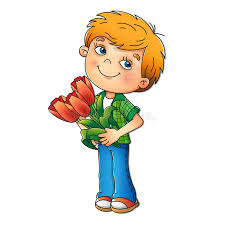 D.sh: Shkruani përmbajtjen e tekstit.LëndaGjuhë shqipeNjësia mësimoreAnaliza e tekstitLloji I orësPërforcim